Retour sur l'utilisation - Tente à Contes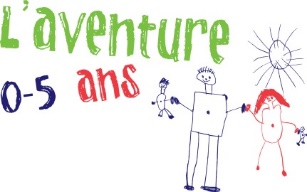 Nom du client / de l'organisme : 	______________________________________Date de l'emprunt :	______________________________________Est-ce une première utilisation de la Tente à Contes?	Oui	□	Non	□Dans le cas d'une première utilisation :Comment avez-vous entendu parler de la Tente à Contes?__________________________________________________________________________________________________________________________________________________________________________________________________________________________________________Est-ce par un organisme de la région?	Oui	□	Non	□Si oui, lequel :	______________________________________Avez-vous l’intention de réutiliser la Tente à Contes dans la prochaine année?Seriez-vous enclin à référer la Tente à Contes à un autre organisme?Avez-vous des commentaires / suggestions pour nous permettre d'améliorer la Tente à Contes?__________________________________________________________________________________________________________________________________________________________________________________________________________________________________________Merci de votre collaboration!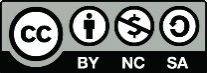 Cette œuvre est mise à disposition selon les termes de la Licence Creative Commons : Attribution-Pas d’Utilisation Commerciale  En général, je suis...Très peu satisfaitPeu satisfaitAssez satisfaitTrès satisfait...du choix des livres.Au besoin, veuillez expliquer votre réponse :Au besoin, veuillez expliquer votre réponse :Au besoin, veuillez expliquer votre réponse :Au besoin, veuillez expliquer votre réponse :Au besoin, veuillez expliquer votre réponse :...du confort de la tente.Au besoin, veuillez expliquer votre réponse :Au besoin, veuillez expliquer votre réponse :Au besoin, veuillez expliquer votre réponse :Au besoin, veuillez expliquer votre réponse :Au besoin, veuillez expliquer votre réponse :...de l'animation.Au besoin, veuillez expliquer votre réponse :Au besoin, veuillez expliquer votre réponse :Au besoin, veuillez expliquer votre réponse :Au besoin, veuillez expliquer votre réponse :Au besoin, veuillez expliquer votre réponse :NonProbablement pasJe ne sais pasProbablementOuiNonProbablement pasJe ne sais pasProbablementOui